2ª FASE = QUARTAS DE FINAL3ª FASE = SEMIFINAL4ª FASE = FINALTABELA DE CLASSIFICAÇÃO 1ª FASECONTROLE DE CARTÕES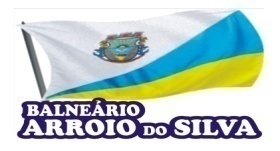 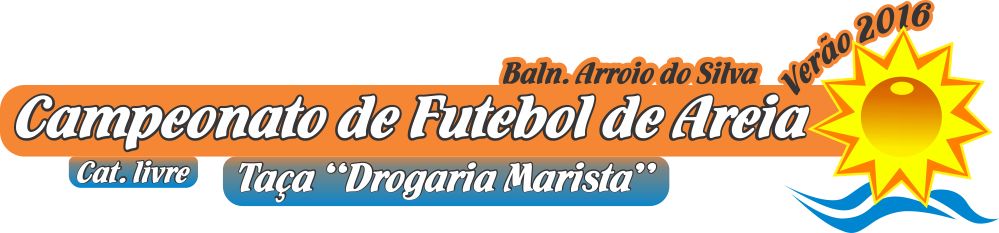 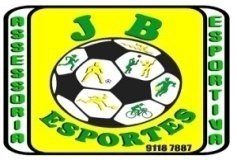 - Resultados da 6ª rodada- Programação da 7ª rodada- Resultados da 6ª rodada- Programação da 7ª rodadaBoletim 06- Classificação- Artilheiros- controle cartões- Artilheiros- controle cartõesPROGRAMAÇÃO E RESULTADOSPROGRAMAÇÃO E RESULTADOSPROGRAMAÇÃO E RESULTADOSPROGRAMAÇÃO E RESULTADOSPROGRAMAÇÃO E RESULTADOSPROGRAMAÇÃO E RESULTADOSJogDataHoraEquipe “A”ResultadoResultadoResultadoEquipe “B”ChFaCat19Sáb23.0115:151º colocado de A02X00Melhor 3º de B ou C D2ªLiv19Sáb23.0115:15Boleiros EC02X00Ronald Teixeira ImóveisD2ªLiv20Sáb23.0116:301º colocado de B00X02Melhor 3º de A ou C E2ªLiv20Sáb23.0116:30Sponja’s Beer/Arroz Olivo00X02Maracajá/Centro/CoopersulcaE2ªLiv21Sáb23.0117:302º colocado de B01X022º colocado de C F2ªLiv21Sáb23.0117:30Forquilhinha01X02Vim Moendo/Sul Internet/Cia FF2ªLiv22Sáb23.0118:301º colocado de C03X002º colocado de AG2ªLiv22Sáb23.0118:30Verdinho/Pisoforte/Cont Minoto03X00Bom JesusG2ªLivJogDataHoraEquipe “A”ResultadoResultadoResultadoEquipe “B”ChFaCat23Sáb30.0115:15Vencedor Jogo 20XVencedor Jogo 22H3ªLiv23Sáb30.0115:15Maracajá/Centro/CoopersulcaXVerdinho/Pisoforte/Cont MinotH3ªLiv24Sáb30.0116:30Vencedor Jogo 19XVencedor Jogo 21I3ªLiv24Sáb30.0116:30Boleiros ECXVim Moendo/Sul Internet/Cia FI3ªLivJogDataHoraEquipe “A”ResultadoResultadoResultadoEquipe “B”ChFaCat25Sáb13.0216:45Vencedor Jogo 23 XVencedor Jogo 24 J4ªLiv25Sáb13.0216:45XJ4ªLivJOGOSJOGOSJOGOSTPGPGCSGCLACHAVE “A”1º2º3ºTPGPGCSGCLABoleiros EC010103050301021ºBom Jesus030100040303002ºMaracajá000103040203-013ºMeleiro/Novo Paraiso010100020102-014ºJOGOSJOGOSJOGOSTPGPGCSGCLACHAVE “B”1º2º3ºTPGPGCSGCLAEsponja’s Beer/Arroz Olivo030303090801071ºForquilhinha030001040404002ºRonald Teixeira Imóveis000300030606003ºMeleiro/Pa-Nelas000001010209-074ºJOGOSJOGOSJOGOSTPGPGCSGCLACHAVE “C”1º2º3ºTPGPGCSGCLAVerdinho/Pisoforte/Contabilidade Minotto000303060502031ºVim Moendo/Sul Internet/Cia das Ferragens030101050403012ºStyllus Moda Homem010001020002-023ºAcadêmicos EC010100020204-024º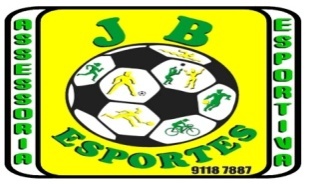 ARTILHEIROSARTILHEIROSARTILHEIROSATLÉTAEQUIPEGOLSDiego João Neto (Balotelli)Vim Moendo/Sul Internet/Cia Ferrage03AtletaEquipeAmAmAmAzAzVm